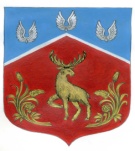 Администрация Громовского сельского поселения Приозерского муниципального района Ленинградской областиП О С Т А Н О В Л Е Н И Еот 23 июня 2023 года                        № 203                                                        В соответствии с Гражданским кодексом Российской Федерации, федеральными законами от 12.01.1996 № 7-ФЗ «О некоммерческих организациях», от 03.11.2006 № 174-ФЗ «Об автономных учреждениях», от 08.05.2010 № 83-ФЗ «О внесении изменений в отдельные законодательные акты Российской Федерации в связи с совершенствованием правового положения государственных (муниципальных) учреждений», руководствуясь Уставом Громовского сельского поселения, постановляю:Утвердить прилагаемый Порядок принятия решений о создании, реорганизации и ликвидации муниципальных учреждений Громовского сельского поселения Приозерского муниципального района Ленинградской области, а также об утверждении уставов муниципальных учреждений Громовского сельского поселения Приозерского муниципального района Ленинградской области и внесении в них изменений.Опубликовать настоящее постановление в средствах массовой информации: Ленинградском областном информационном агентстве (далее «Леноблинформ») http://www.lenoblinform.ru, разместить в сети Интернет на официальном сайте муниципального образования Громовское сельское поселение муниципального образования Приозерский муниципальный район Ленинградской области www.admingromovo.ru.Настоящее постановление вступает в силу со дня его официального опубликования.Контроль за исполнением постановления оставляю за собой.Глава администрации                                                                                    А.П. КутузовС полным текстом документа можно ознакомиться на официальном сайте Громовского сельского поселения http://admingromovo.ru/normativno-pravovie_akti/. Об утверждении порядка принятия решений о создании, реорганизации, изменении типа и ликвидации муниципальных учреждений Громовского сельского поселения Приозерского муниципального района Ленинградской области, а также об утверждении уставов муниципальных учреждений Громовского сельского поселения Приозерского муниципального района Ленинградской области и внесении в них изменений